Mẫu nhãn chỉ hướng: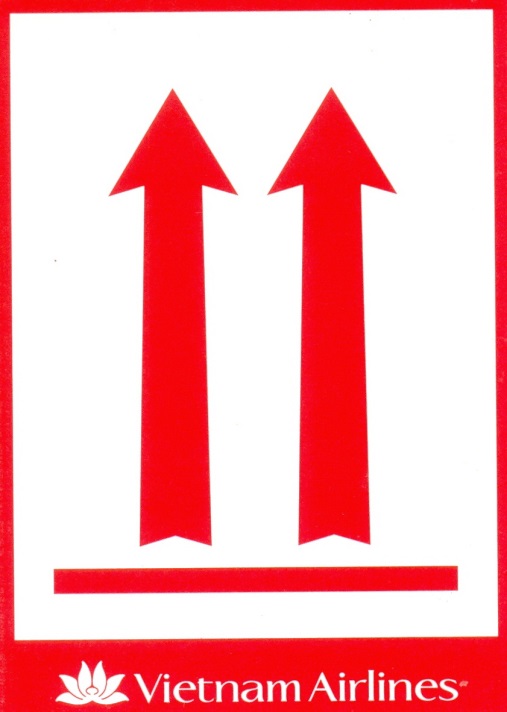 